VistA Scheduling Enhancements (VSE)GUI Release 1.7.25 Release Notes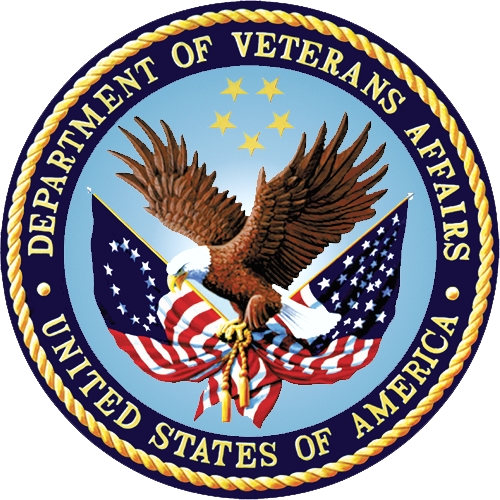 June 2022Version 0.1Department of Veterans AffairsRevision HistoryTable of Contents1.	Introduction	11.1.	Purpose	11.2.	Audience	12.	This Release	13.	Features and Functionality	13.1.	Enhancements Implemented and Defects Fixes	14.	User Documentation	25.	Known Issues	2Table of TablesTable 1: Enhancements and Defects Fixes	1IntroductionDepartment of Veterans Affairs (VA) has a need to improve the efficiencies of the outpatient medical scheduling processes through improved visibility of information. VA has created a comprehensive scheduling solution to modernize the Veterans Health Information Systems and Technology Architecture (VistA) Scheduling (VS) product.PurposeThe purpose of this document is to provide a summary of the enhancements and defect corrections that make up VS Graphical User Interface (GUI) Release 1.7.25. The release software package is comprised of the following:VS GUI application 1.7.25VistA M patch SD*5.3*816AudienceThis document targets the administrators and users of the VistA Scheduling package.This ReleasePlease see Features and Functionality for a summary of the enhancements and defect corrections implemented with VS GUI Release 1.7.25 and VistA patch SD*5.3*816.Features and FunctionalityThe following subsections describe the features included in the VS GUI 1.7.25 package and VistA patch SD*5.3*816.Enhancements Implemented and Defects FixesTable 1 lists the enhancements implemented and defects corrected in VS GUI Release 1.7.25. The work item ID is the Jira issue number.Table 1: Enhancements and Defects FixesUser DocumentationThe documentation distributed with VS GUI Release 1.7.25 is available for download from the VA Software Document Library (VDL).Known IssuesAll known issues resolved by this release were documented in ServiceNow tickets and/or Jira issues as part of the ongoing, post-warranty, sustainment effort. Appropriate issues, workarounds, and step by step resolutions are documented in Knowledge Base articles and included in the searchable ServiceNow Knowledge Base hosted by the VA Enterprise Service Desk (ESD).DateVersionDescriptionAuthor06/09/20220.1Baseline for VS GUI 1.7.25 and SD*5.3*816Booz Allen HamiltonWork Item IDSummary of ChangeVSE-2352VistA: Update SDEC APPADD to check for lock on Orders fileVSE-2790.NET: Update GUI to allow clerk to indicate demographics are verifiedVSE-2859VistA: SDES GET CLIN AVAILABILITY Can this be converted to a real JSON object structure.VSE-2899.NET: Update GUI to notify user that order is locked on appointment schedule.VSE-2900VistA: Convert SDESJSON routine to store errors in file.VSE-2910VistA: Define and remove all SDES RPCs that should not be used.VSE-2913VistA: Create new RPCs to replace existing RPCs to use ISO 8601.VSE-2948.NET: Appointment Calendar - Timeslot modifications.VSE-2952.Net: Call LaunchCheckInDialogEvent after the "This request will be closed." dialogVSE-2957VistA: Update insurance SDES RPC to account for 365-day requirementVSE-2992.NET: Front-end: Cannot Sort Clinics Using the 'Sort' FeatureVSE-2996VistA: Add ORDER lock checks on SDES CREATE APPOINTMENTS.